20.05.2020 środaRazem jest wesołoCele: usprawnienie motoryki małej, ćwiczenie i rozwijania pamięci1. Z mamą i tatą – wypowiedzi dzieci na temat spędzania czasu z mamą i tatą2.Moja wesoła rodzinka – nauka pierwszej zwrotki i refrenu https://www.youtube.com/watch?v=dxKA0073O34My rodzinę dobrą mamy,
zawsze razem się trzymamy!
I choć czasem czas nas goni,
My jak palce jednej dłoni!
 
Mama, tata, siostra, brat
I ja – to mój mały świat!
Dużo słońca, czasem grad –
To wesoły jest mój świat!
 
Mama zawsze kocha czule,
ja do mamy się przytulę,
tata kocha lecz inaczejuspokaja kiedy płaczę
Mama, tata, siostra, brat
I ja – to mój mały świat!
Dużo słońca, czasem grad –
To wesoły jest mój świat!

Gdy napsocę i nabrojęsiedzę w kącie, bo się bojęTata skarci pożałuje,A mamusia pocałuje
 
Mama, tata, siostra, brat
I ja – to mój mały świat!
Dużo słońca, czasem grad –
To wesoły jest mój świat!
 3. Puzzle – wytnij i złóż (do wyboru)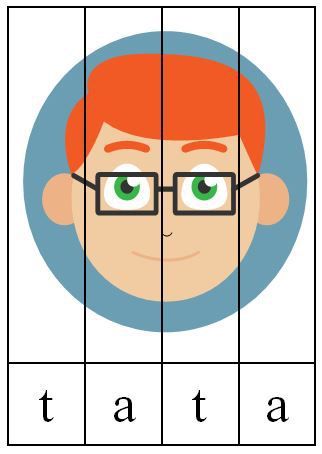 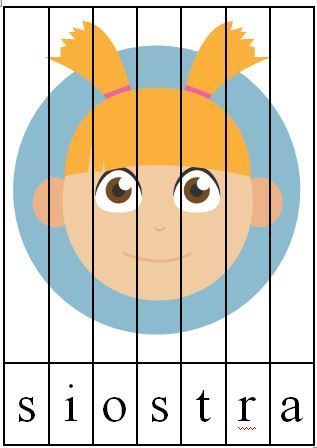 